SignalistaCharakteristika typovej pozície:Zabezpečovanie dopravnej cesty pre vlaky a posun pomocou ústredne, miestne a ručne stavaných výmen, výkoľajok, návestidiel. Sledovanie návestidiel a dávaných návestí a jazdy vlakov. Obsluha oznamovacích a zabezpečovacích zariadení a ich kontrola, obsluha koľajových bŕzd. Vedenie dopravných záznamov. Prehliadka a prevádzkové ošetrovanie výhybiek v pridelenom obvode.Kvalifikačné predpoklady: Ukončené stredné, resp. stredné odborné vzdelanie.Podmienky pre výkon prác na pozícii signalista: Pred uzatvorením pracovnoprávneho vzťahu: absolvovanie vstupnej lekárskej  preventívnej prehliadky na zmyslovú skupinu 2 a vstupného psychologického vyšetrenia na pozíciu signalista v zmysle vyhlášky MDPT SR č. 245/2010 Z. z. o odbornej spôsobilosti, zdravotnej spôsobilosti a psychickej spôsobilosti osôb pri prevádzkovaní dráhy a dopravy na dráhe v znení neskorších predpisov.Po uzatvorení pracovnoprávneho vzťahu: získanie spôsobilosti BOZP a  získanie odbornej spôsobilosti: odborná skúška č. 15 Malá dopravná  formou internátneho kurzu v rozsahu :142 hodín teoretickej prípravy    80 hodín výcviku pred odbornou skúškou 15 T (časť teoretická)minimálne 14 striedavých denných a nočných  zmien pred odbornou skúškou 15 P (časť praktická)Ilustračná fotografia pozície: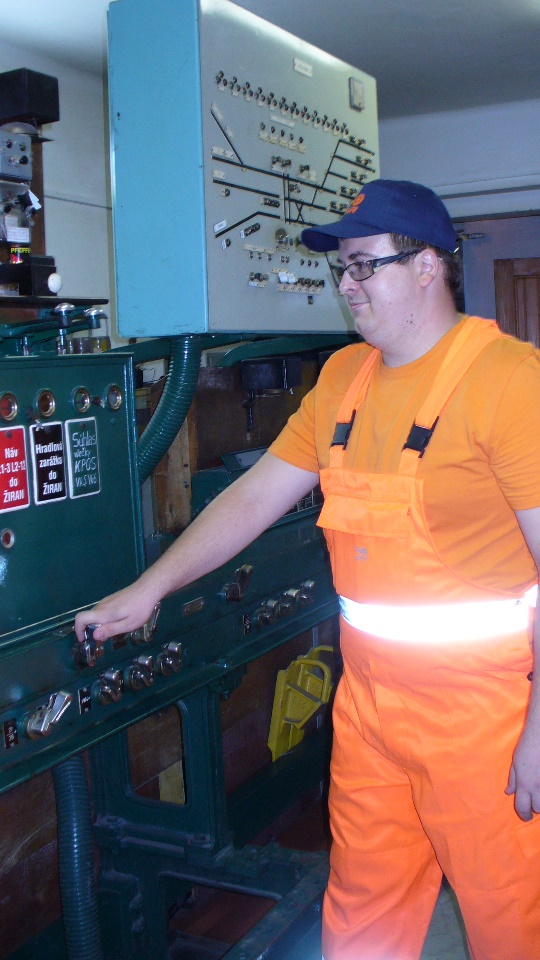 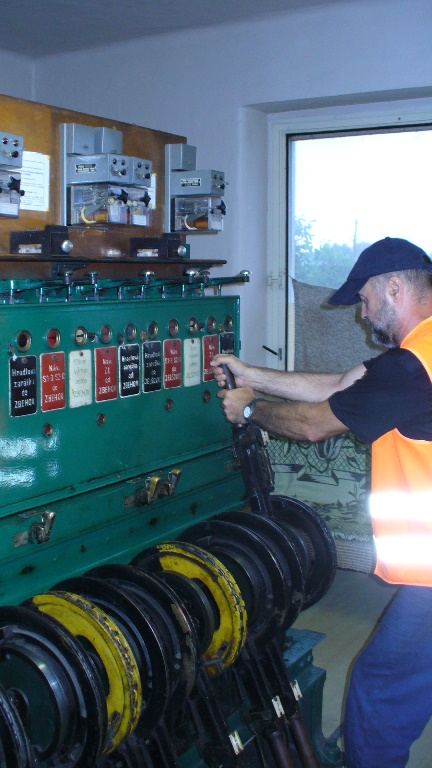 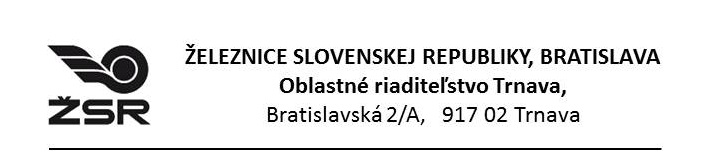 Kde nás nájdete:Pracoviská oddelenia Ľudských zdrojov Oblastného riaditeľstva Trnava:  Trnava, Kollárova 36,  033/2295038, 033/2295034 Trnava, Bratislavská 2/A,  033/2295030Bratislava, Jaskový rad 2,  02/20295445, 02/20294052Leopoldov, Sládkovičova 2,  033/2297424, 033/2297465Nové Zámky, Námestie republiky 8,  035/2292518, 033/2292208  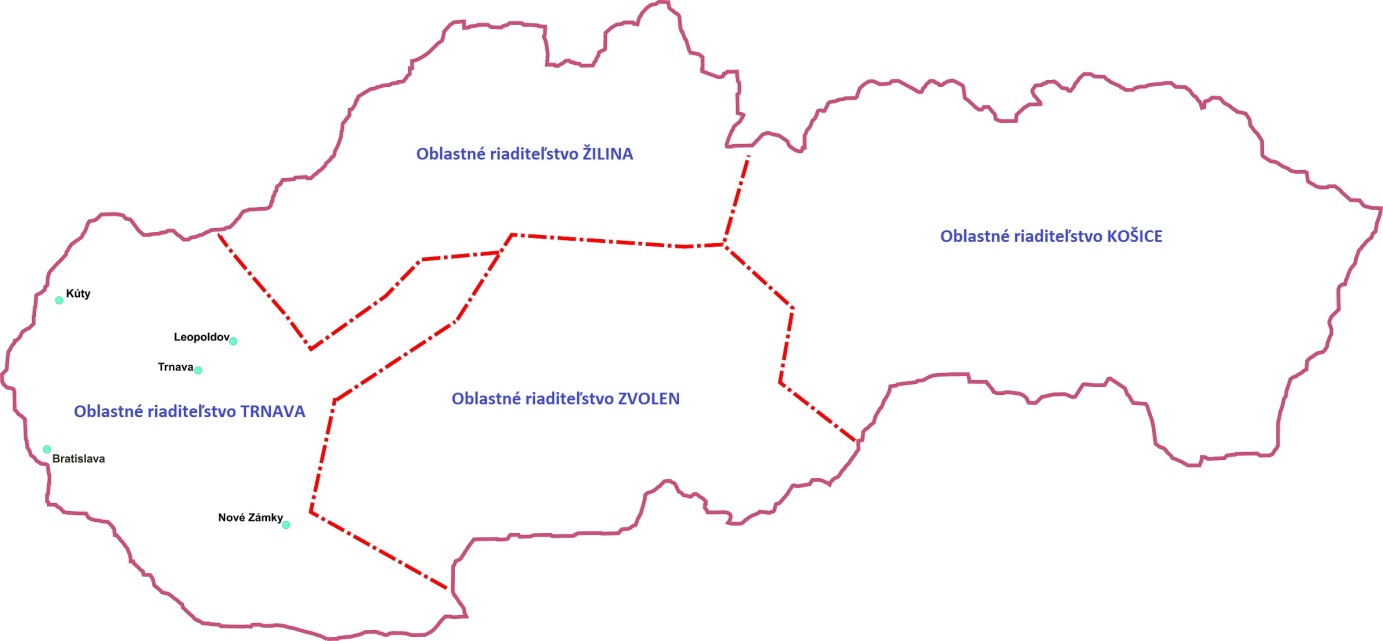 Čo ponúkame:Odmeňovanie:Mesačná mzda (tarifná mzda + prémie)Príplatky a mzdové zvýhodnenia:za pracovnú pohotovosťza prácu nadčasza prácu vo sviatokza nočnú prácuza prácu v sobotu a v nedeľuza prácu v sťaženom a zdraviu škodlivom prostredíBenefity:cestovné výhody vnútroštátne a zahraničné pre  zamestnancov ŽSR a ich rodinných príslušníkovpríspevky na rekreáciuodmeny pre darcov krviodmeny pri pracovných výročiach a životných jubileáchdoplnkové dôchodkové sporenie v DDS Stabilita, a.s.životné poistenie zamestnancov ŽSR  DYNAMIK Ž v Generali poisťovni, a.s.pravidelné lekárske prehliadky v závislosti od veku a funkcie zamestnanca